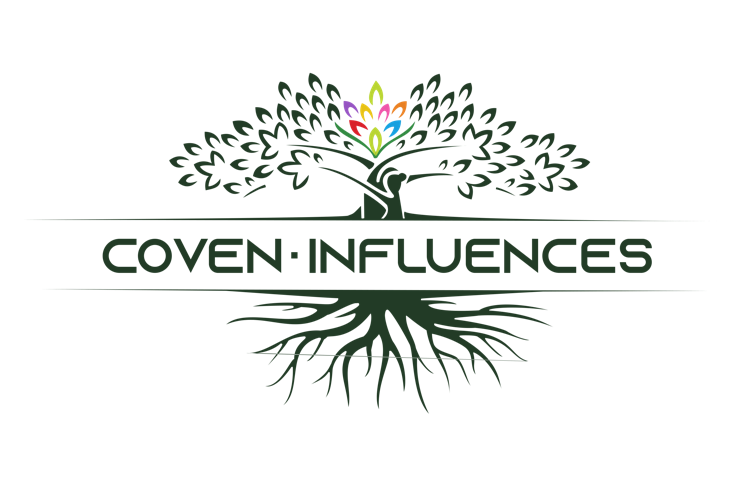 Que comprenez vous des valeurs de COVEN-INFLUENCES ?	Coven-Influences c’est une communauté de talents soudés et sincères qui vend ses talents à des clients tout en respectant ses engagements qui ont pour but l’inclusion sociale et la solidarité.	C’est un lieu où je vais pouvoir vendre mes services, augmenter mon chiffre d’affaires, organiser mon temps et m’épanouir professionellement.	J’ai bien compris que c’est le début d’une grande aventure et sans nos efforts communs nous ne pourrons nous épanouir et nous le savons, notre situation financière en dépend. Nous nous devons de travailler étroitement ensemble, de faire parler de nous - et donc de vous - en des termes élogieux  (confiance, qualité, investissement, fidélisation).	C’est une plateforme qui met des outils à ma disposition grâce auxquels je n’aurai rien à faire et qui vont améliorer mes finances.Avez-vous vous déjà vécu l’exclusion sociale ou professionnelle ?	C’est le cas, car je suis actuellement ou j’ai été (ex : en maladie longue durée, chômage à répétition, situation de handicap, licenciement, addictions, discriminations….) .	Oui, parce que personne ne me comprend. Je suis perpétuellement en train de me remettre en question face à mon instabilité professionnelle ou je suis atteint(e) d’une pathologie type (syndrome d’Asperger) et me fatigue très facilement ou complexe d’infériorité/manque de confiance en soi.	Oui je la recherche, car je ne me sens pas à ma place dans le millieu professionnel tel qu’il est conçu.L’esprit de COVEN-INFLUENCES implique une solidarité mutuelle. Nous allons contribuer ensemble à l’essor de la plateforme ce qui fera de vous un membre fondateur. Grâce à votre implication, vous allez changer de vie, retrouver un équilibre intellectuel, matériel mais surtout personnel.Pour cela, il faut bien évidemment s’investir :	Je suis d’accord pour écrire au moins un article tous les mois afin de proposer du contenu de qualité concernant mes passions ou mon activité sur COVEN-INFLUENCES.	Citez 3 compétences dont vous disposez qui peuvent servir à notre communauté :	Si j’aime faire des vidéos, je peux également en proposer des courtes sur un sujet qui me tient à cœur.	Si j’ai un talent (graphisme, écriture ou autre), je me propose pour participer au contenu.	J’aime les réseaux sociaux et me propose comme Community Manager (animer les réseaux).	Je suis capable de rédiger les documents réglementaires liés à mon secteur de prédilection.A ce stade, vous avez des compétences professionelles et une éthique commune. Préparez-vous aux tests ultimes de sélection qui fera peut-être de vous un membre de notre communauté !	Je suis prêt(e) à partager mes expériences lors d’un entretien téléphonique et ainsi me positionner pour la selection.	Je refuse de continuer le processus de selection et je vous explique pourquoi :--- Merci de retourner ce questionnaire à l’adresse suivante :coven.influences@gmail.comJJJJMMQuel est votre métier/spécialité ?Quel est votre statut dans votre domaine (salarié ou autres) :Identité       	   MME            MRNom :Nom :Nom :Nom :Nom :Prénom :Prénom :Prénom :Prénom :Prénom :Avez-vous une structure légale ? Si oui, laquelle ? (Indiquez l’adresse uniquement si vous avez une structure)Vous n’en possédez pas ? Nos partenaires sont là pour vous conseiller les solutions qui vous conviendrontN° siret :N° siret :N° siret :N° siret :N° siret :Travaillez-vous actuellement sur une plateforme ? Si oui, spécifier + lien du siteOuiNonLien site Lien site Lien site Lien site Lien site Que pensez-vous apporter à notre plateforme COVEN-INFLUENCES ?Avez-vous un talent indéniable ou reconnu par votre entourage professionnel ? Si oui, développez :COVEN-IFLUENCES privilégie l’inclusion sociale et a créé cette plateforme pour rassembler des talents non révélés.Dans ce cadre :Avez-vous une invalidité ou une difficulté d’inclusion sociale ou êtes-vous en situation de handicap social ou reconnu ?   Non     Non     Non     Non     Non    Si oui :  Si oui :  Si oui :  Si oui :  Si oui :Jour de la semaineJour de la semaineJour de la semaineJour de la semaineJour de la semaineMatin – Midi – SoirMatin – Midi – SoirMatin – Midi – SoirMatin – Midi – SoirMatin – Midi – SoirCoordonnées téléphoniques Fixe	:Mobile	:Fixe	:Mobile	:Fixe	:Mobile	:Fixe	:Mobile	:Fixe	:Mobile	:Fixe	:Mobile	:Fixe	:Mobile	:Fixe	:Mobile	:Fixe	:Mobile	:Fixe	:Mobile	:Adresse mail Avez-vous d’autres informations vous concernant à nous communiquer ? Des passions que vous voudriez partager avec nous ?